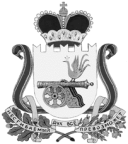 АДМИНИСТРАЦИЯВЯЗЬМА-БРЯНСКОГО СЕЛЬСКОГО ПОСЕЛЕНИЯВЯЗЕМСКОГО РАЙОНА  СМОЛЕНСКОЙ ОБЛАСТИП О С Т А Н О В Л Е Н И Еот 15.09.2017                                                                                                            № 59	Администрация Вязьма-Брянского сельского поселения Вяземского района Смоленской области   п о с т а н о в л я е т:	1. Внести следующие изменения в муниципальную программу «Обеспечение мероприятий в области жилищно-коммунального хозяйства на территории Вязьма-Брянского сельского поселения Вяземского района Смоленской области» на 2016-2018 годы, утвержденную постановлением Администрации Вязьма-Брянского сельского поселения Вяземского района Смоленской области от 2 декабря 2015 года № 86 (в редакции постановлений Администрации Вязьма-Брянского сельского поселения Вяземского района Смоленской области от 17.10.2016 № 109, от 26.12.2016 № 133, от 03.03.2017 № 13):В паспорте программы позицию «Объемы и источники финансирования » изложить в следующей редакции:1.2. В Разделе 4 «Объемы и источники финансирования по годам реализации Программы» изложить в следующей редакции:«Общий объем финансирования из бюджета Вязьма - Брянского сельского поселения Вяземского района Смоленской области составляет - 8 189,8 тыс. руб., в том числе по годам:- 2016 год – 2 380,9 тыс. руб.;- 2017 год – 2 858,9 тыс. руб.;- 2018 год – 2 950,0 тыс. руб.».	1.3. В Разделе 8. «Перечень мероприятий программы»: 	1) позицию 3 изложить в новой редакции:2) позицию 4 изложить в новой редакции:3) позицию 6 изложить в новой редакции:4) позицию 9 изложить в новой редакции:5) позицию «Итого» изложить в новой редакции:2. Обнародовать настоящее постановление путем размещения на информационном стенде и официальном сайте Администрации Вязьма-Брянского сельского поселения Вяземского района Смоленской области в информационно-телекоммуникационной сети «Интернет» (http://вязьма-брянская.рф/).	3. Контроль за исполнением данного постановления оставляю за собой.И.п. Главы муниципального образованияВязьма-Брянского  сельского поселенияВяземского района Смоленской области                                                   Е.В. ОрзулО внесении изменений в  муниципальную программу «Обеспечение мероприятий в области жилищно-коммунального хозяйства на территории Вязьма-Брянского сельского поселения Вяземского района Смоленской области» на 2016-2018 годыОбъемы       и       источникифинансирования Общий объем финансирования из бюджета Вязьма – Брянского сельского поселения Вяземского района Смоленской области составляет - 8 189,8 тыс. руб., в том числе по годам:2016 год - 2 380,9 тыс. руб.;2017 год - 2 858,9 тыс. руб.;2018 год - 2 950,0 тыс. руб.3Софинансирование работ по капитальному ремонту общего имущества МКД в рамках региональной Программы капитального ремонта, в т.ч. оплата ежемесячных взносов на капитальный ремонт за помещения, находящиеся в муниципальной собственности.675,7600,0700,04Строительство и ремонт  шахтных колодцев и водонапорных колонок, анализ питьевой поды.55,00,050,06Ремонт и закупка оборудования, запасных частей для объектов коммунальной сферы (газовой котельной, очистных сооружений, КНС и др.)725,21153,9775,09Строительство туалетов для муниципального жилого фонда 50,00,050,0ИТОГО2 380,92 858,92 950,0